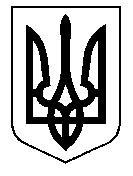 ТАЛЬНІВСЬКА РАЙОННА РАДАЧеркаської областіР  І  Ш  Е  Н  Н  Я14.07.2017                                                                                       № 16-18/VIIПро затвердження технічної документації з нормативної грошової оцінки земельної ділянки                                 площею 0,1075 га, для рибогосподарських потреб (став), яка розташована в адмінмежах Зеленьківської  сільської ради, за межами населеного пункту  Відповідно до статті 10 Земельного кодексу України та пункту 21 частини 1 статті 43, статті 59 Закону України «Про місцеве самоврядування в Україні», статті 23 Закону України «Про оцінку земель», Порядку нормативної грошової оцінки земель несільськогосподарського призначення (крім земель населених пунктів), затвердженого наказом Міністерства аграрної політики та продовольства України 22.08.2013 № 508 та зареєстрованого в Міністерстві юстиції України 12 вересня 2013 р. за № 1573/24105, розглянувши заяву ФО-П Криворучка С.П., та технічну документацію з нормативної грошової оцінки земельної ділянки площею 0,1075 га, розроблену  ДП «Черкаський науково-дослідний та проектний інститут землеустрою», враховуючи позитивний висновок державної експертизи землевпорядної документації від 26.05.2017 року № 677-17 та постійної комісії районної ради з питань агропромислового розвитку та природних ресурсів, районна рада  ВИРІШИЛА:Затвердити технічну документацію з нормативної грошової оцінки земельної ділянки площею 0,1075 га, для рибогосподарських потреб (став),                    яка розташована: Черкаська область, Тальнівський район, Зеленьківська сільська рада, (за межами населеного пункту).Взяти до відома, що:2.1.Вартість земельної ділянки з урахуванням коефіцієнта індексації 1,8972 на дату оцінки 17 квітня 2017 року становить 2044,94 грн. (дві тисячі сорок чотири гривні 94 копійки).2.2. Кадастровий номер земельної ділянки 7124082800:01:001:1201.3. Технічну документацію з нормативної грошової оцінки земельної ділянки передати на зберігання у Відділ у Тальнівському районі Головного управління Держгеокадастру у Черкаській області.Контроль за виконанням рішення покласти на постійну комісію районної ради з питань агропромислового розвитку та природних ресурсів.Голова районної ради                                                                            В. Любомська